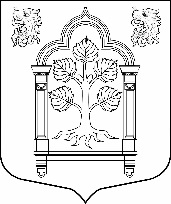 МУНИЦИПАЛЬНЫЙ СОВЕТвнутригородского муниципального образования Санкт-Петербурга 
муниципального округа Константиновское198264, Санкт-Петербург, пр. Ветеранов, д. 166, литер А, пом. 16Н тел./факс 300-48-80E-mail: mokrug41@mail.ru«28» апреля 2021 г.	Санкт-ПетербургРЕШЕНИЕ №6О публичных слушаниях по проекту Решения МС«Об установлении памятной даты внутригородского муниципального образования Санкт-Петербурга муниципальный округ Константиновское»В соответствии с Уставом муниципального образования МО Константиновское,    Положением о бюджетном процессе во внутригородском муниципальном образовании Санкт-Петербурга МО Константиновское, Положением о порядке организации и проведения публичных слушаний в МО МО Константиновское Муниципальный Совет муниципального образования МО КонстантиновскоеРЕШИЛ:Назначить публичные слушания по проекту Решения МС «Об установлении памятной даты внутригородского муниципального образования Санкт-Петербурга муниципальный округ Константиновское».Назначить организатором проведения публичных слушаний аппарат Муниципального Совета.Установить дату и время проведения публичных слушаний – 12 мая 2021 года в 18.30 ч.Установить местом проведения публичных слушаний – Санкт-Петербург, пр. Ветеранов, д. 166, лит. А., кабинет 1 (помещение внутригородского муниципального образования Санкт-Петербурга муниципальный округ Константиновское), с трансляцией в информационно-телекоммуникационной сети «Интернет».Опубликовать информационное сообщение о проведении публичных слушаний, проект решения «Об установлении памятной даты внутригородского муниципального образования Санкт-Петербурга муниципальный округ Константиновское».Настоящее решение вступает в силу с момента его подписания.Контроль за исполнением решения возложить на главу Муниципального образования, исполняющего обязанности председателя Муниципального Совета Зыкову Т.В.Глава муниципального образования, исполняющий полномочия председателя Муниципального Совета 	Т. В. Зыкова